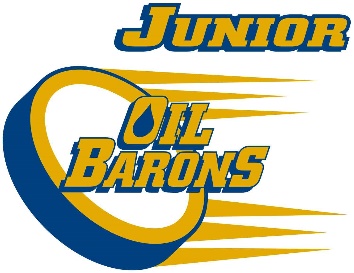 2017/18  Peewee AA Junior Oil Barons Final Roster Forwards:Riley BanfieldCoen greenColin HanhartBrendan McFatridgeQuinn SzpakBronson SeymourKayden MorrisonMathew NobleCarter MarshallBrayden VanderbicheDefence:Carter SimonJayden ShottBrayden RowsellJayden ConwayNathan GagneKyle MarsdenGoalies:Even NormanLochlan Zorn